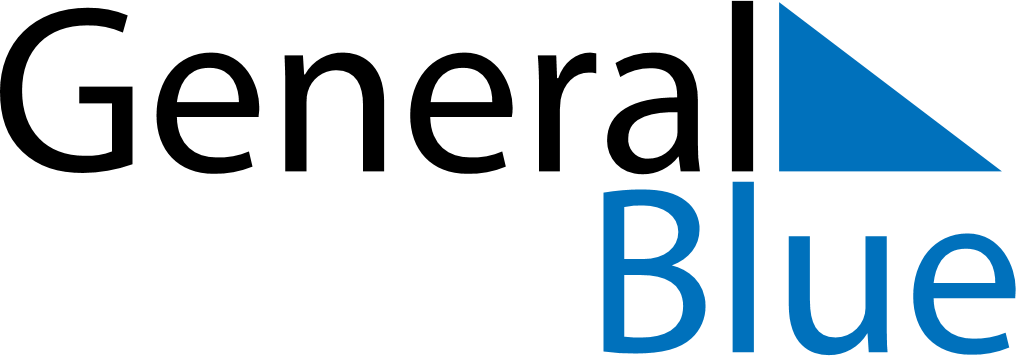 March 2024March 2024March 2024March 2024March 2024March 2024March 2024Waimate, Canterbury, New ZealandWaimate, Canterbury, New ZealandWaimate, Canterbury, New ZealandWaimate, Canterbury, New ZealandWaimate, Canterbury, New ZealandWaimate, Canterbury, New ZealandWaimate, Canterbury, New ZealandSundayMondayMondayTuesdayWednesdayThursdayFridaySaturday12Sunrise: 7:13 AMSunset: 8:22 PMDaylight: 13 hours and 9 minutes.Sunrise: 7:14 AMSunset: 8:21 PMDaylight: 13 hours and 6 minutes.34456789Sunrise: 7:16 AMSunset: 8:19 PMDaylight: 13 hours and 3 minutes.Sunrise: 7:17 AMSunset: 8:17 PMDaylight: 12 hours and 59 minutes.Sunrise: 7:17 AMSunset: 8:17 PMDaylight: 12 hours and 59 minutes.Sunrise: 7:18 AMSunset: 8:15 PMDaylight: 12 hours and 56 minutes.Sunrise: 7:20 AMSunset: 8:13 PMDaylight: 12 hours and 53 minutes.Sunrise: 7:21 AMSunset: 8:12 PMDaylight: 12 hours and 50 minutes.Sunrise: 7:22 AMSunset: 8:10 PMDaylight: 12 hours and 47 minutes.Sunrise: 7:24 AMSunset: 8:08 PMDaylight: 12 hours and 44 minutes.1011111213141516Sunrise: 7:25 AMSunset: 8:06 PMDaylight: 12 hours and 41 minutes.Sunrise: 7:26 AMSunset: 8:04 PMDaylight: 12 hours and 38 minutes.Sunrise: 7:26 AMSunset: 8:04 PMDaylight: 12 hours and 38 minutes.Sunrise: 7:28 AMSunset: 8:02 PMDaylight: 12 hours and 34 minutes.Sunrise: 7:29 AMSunset: 8:01 PMDaylight: 12 hours and 31 minutes.Sunrise: 7:30 AMSunset: 7:59 PMDaylight: 12 hours and 28 minutes.Sunrise: 7:31 AMSunset: 7:57 PMDaylight: 12 hours and 25 minutes.Sunrise: 7:33 AMSunset: 7:55 PMDaylight: 12 hours and 22 minutes.1718181920212223Sunrise: 7:34 AMSunset: 7:53 PMDaylight: 12 hours and 19 minutes.Sunrise: 7:35 AMSunset: 7:51 PMDaylight: 12 hours and 16 minutes.Sunrise: 7:35 AMSunset: 7:51 PMDaylight: 12 hours and 16 minutes.Sunrise: 7:37 AMSunset: 7:49 PMDaylight: 12 hours and 12 minutes.Sunrise: 7:38 AMSunset: 7:48 PMDaylight: 12 hours and 9 minutes.Sunrise: 7:39 AMSunset: 7:46 PMDaylight: 12 hours and 6 minutes.Sunrise: 7:40 AMSunset: 7:44 PMDaylight: 12 hours and 3 minutes.Sunrise: 7:42 AMSunset: 7:42 PMDaylight: 12 hours and 0 minutes.2425252627282930Sunrise: 7:43 AMSunset: 7:40 PMDaylight: 11 hours and 57 minutes.Sunrise: 7:44 AMSunset: 7:38 PMDaylight: 11 hours and 54 minutes.Sunrise: 7:44 AMSunset: 7:38 PMDaylight: 11 hours and 54 minutes.Sunrise: 7:45 AMSunset: 7:36 PMDaylight: 11 hours and 51 minutes.Sunrise: 7:47 AMSunset: 7:35 PMDaylight: 11 hours and 47 minutes.Sunrise: 7:48 AMSunset: 7:33 PMDaylight: 11 hours and 44 minutes.Sunrise: 7:49 AMSunset: 7:31 PMDaylight: 11 hours and 41 minutes.Sunrise: 7:50 AMSunset: 7:29 PMDaylight: 11 hours and 38 minutes.31Sunrise: 7:52 AMSunset: 7:27 PMDaylight: 11 hours and 35 minutes.